Computer Applications	Course No. 10004/60004	Credit: 1.0Pathways and CIP Codes: Digital Media (09.0499); Graphic Design (50.0499); Information Support & Services (11.0301); Network Systems (11.0901); Programming & Software Development (11.0201); Web & Design Communications (11.1004); Biochemistry (14.1401); Biomedical (14.0501)Course Description: Introductory Level: In Computer Applications courses, students acquire knowledge of and experience in the proper and efficient use of previously written software packages. These courses explore a wide range of applications, including (but not limited to) word-processing, spreadsheet, graphics, and database programs, and they may also cover the use of electronic mail and desktop publishing.Directions: The following competencies are required for full approval of this course. Check the appropriate number to indicate the level of competency reached for learner evaluation.RATING SCALE:4.	Exemplary Achievement: Student possesses outstanding knowledge, skills or professional attitude.3.	Proficient Achievement: Student demonstrates good knowledge, skills or professional attitude. Requires limited supervision.2.	Limited Achievement: Student demonstrates fragmented knowledge, skills or professional attitude. Requires close supervision.1.	Inadequate Achievement: Student lacks knowledge, skills or professional attitude.0.	No Instruction/Training: Student has not received instruction or training in this area.Benchmark 1: CompetenciesBenchmark 2: CompetenciesBenchmark 3: CompetenciesBenchmark 4:	 CompetenciesBenchmark 5:	 CompetenciesBenchmark 6: CompetenciesBenchmark 7:	 CompetenciesI certify that the student has received training in the areas indicated.Instructor Signature: 	For more information, contact:CTE Pathways Help Desk(785) 296-4908pathwayshelpdesk@ksde.org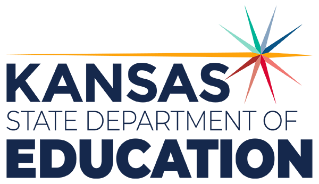 900 S.W. Jackson Street, Suite 102Topeka, Kansas 66612-1212https://www.ksde.orgThe Kansas State Department of Education does not discriminate on the basis of race, color, national origin, sex, disability or age in its programs and activities and provides equal access to any group officially affiliated with the Boy Scouts of America and other designated youth groups. The following person has been designated to handle inquiries regarding the nondiscrimination policies:	KSDE General Counsel, Office of General Counsel, KSDE, Landon State Office Building, 900 S.W. Jackson, Suite 102, Topeka, KS 66612, (785) 296-3201. Student name: Graduation Date:#DESCRIPTIONRATING1.1Identify PIM applications (e.g., Essential PIM, MS Outlook, Lotus Notes…) and maintain safe and secure user profiles.1.2Manage daily/weekly/monthly schedule using applications such as. (e.g., Notes, MS Outlook, calendars/schedules.)1.3Create reminder for oneself and send notes/ informal memos using PIM applications.1.4Access email system using login and password functions. Access email messages received1.5Create and send e-mail messages in accordance with established business standards (e.g., grammar, word usage, spelling, sentence structure, clarity) demonstrating knowledge of email etiquette.1.6Attach files to send with messages and access and save received attachments1.7Demonstrate knowledge of contamination protection strategies for email.1.8Maintain shared database of contact information.1.9Participate in virtual group discussions and meetings.#DESCRIPTIONRATING2.1Test Internet connection.2.2Navigate web sites using software functions. (e.g., Forward, Back, Go To, Bookmarks). Utilize online tools2.3Explore the multimedia capabilities of the World Wide Web.2.4Bookmark web addresses (URLs).2.5Locate information using appropriate search procedures and approaches through a variety of search engines and Boolean logic.2.6Access, evaluate accuracy, and compile Internet resource information for a variety of purposes. (e.g., library catalogs, business, technical, commercial, government, educational).2.7Unpack files using compression software. Organize and archive files.#DESCRIPTIONRATING3.1Create/Open Edit and Save documents (e.g., letters, memos, reports) and presentations using existing forms and templates.3.2Employ word processing utility tools (e.g., spell checker, grammar checker, Locate/replace data using search and replace functions).3.3Format text using basic formatting functions.3.4Enhance publications using different fonts, styles, attributes, justification, etc.3.5Enhance publications using paint/draw functions.3.6Format new desktop publishing files and recognize the advantages and disadvantages of export options.3.7Place graphics (e.g., graph, clip art, table) in a document or slide in accordance with basic principles of graphics design and visual communication.3.8Prepare publications using desktop and cloud publishing applications.#DESCRIPTIONRATING4.1Create/Open Edit and Save spreadsheets.4.2Create charts and graphs from spreadsheets.4.3Group worksheets.4.4Input/process data using spreadsheet functions.4.5Perform calculations using simple formulas.4.6Locate/replace data using search and replace functions.4.7Process data using database functions (e.g., structure, format, attributes, relationships, keys).4.8Perform single- and multiple-table queries (e.g., create, run, save).4.9Verify accuracy of output.4.10Maintain shared database of contact information.#DESCRIPTIONRATING5.1Demonstrate knowledge of potential internal and external threats to security. Maximize threat reduction.5.2Assess exposure to security issues.5.3Demonstrate knowledge of virus protection strategy and ability to load virus detection/protection software.5.4Identify sources of virus infections and how to remove viruses.5.5Report viruses in compliance with company standards.5.6Ensure compliance with security rules, regulations, and codes.5.7Explore ways to implement countermeasures.5.8Implement security procedures in accordance with business ethics.5.9Document security procedures.5.10Understand how to follow a disaster plan.5.11Understand how to utilize backup and recovery procedures.5.12Maintain confidentiality.5.13Understand how to provide for user authentication (e.g., assign passwords, access level).#DESCRIPTIONRATING6.1Demonstrate knowledge of the diverse continuous improvement cycles within industry and their characteristics. (e.g., Baldridge Performance Excellence, Demming, ISO 9000, Six Sigma)#DescriptionRATING7.1Act as a responsible and contributing citizen and employee7.2Demonstrate effective professional communication skills and practices that enable positive customer relationships.7.3Apply appropriate academic and technical skills7.4Attend to personal health and financial well-being.7.5Communicate clearly, effectively and with reason7.6Consider the environmental, social and economic impacts of decisions7.7Demonstrate the use of cross-functional teams in achieving IT project goals.7.8Demonstrate positive cyber citizenry by applying industry accepted ethical practices and behaviors.